臺北市內湖區康寧國民小學111年萬安45號演習防空疏散避難演練實施計畫依據：民防法。民防法施行細則。防空演習實施辦法。「中央流行疫情指揮中心」防疫指導規定。目的：因應國際情勢，持恆居安思危與熟練防空作為，強化全民防空整備，降低空襲損害，落實全民防衛動員準備，具體實踐全民國防。參加對象：學校國小部、幼兒園全體教職員工生。 防空演練時間：預演第1次減員預演：111年5月4日(週三)下午14:30-全校班級導師疏散避難演練。111年5月5日(週四)下午14:00-行政人員疏散避難演練。第2次全員預演：111年5月10日(週二)學生朝會期間-國小部教職員工生就地避難方式演練。第3次全員預演：111年6月10日(週五)上午08:05-全校疏散避難演練(含幼兒園就地避難方式演練)。萬安45號正式演習：111年6月17日（週五）下午2時至2時30分-全校疏散避難演練(含幼兒園就地避難方式演練)。演習重點：疏散路線及避難位置。避難姿勢動作與安撫學生情緒。疏散避難應變要領：學校利用廣播系統播放空襲警報信號（1長2短，連續3次，長音15秒、短音5秒、音符間隔5秒總計115秒）。防空疏散避難應變小組前往任務分配位置集合：災害緊急應變編組（通報組、搶救組、避難引導組、緊急救護組、安全防護組），按任務編組穿著及攜帶個人裝具，分別至任務位置進行疏散引導或防災物品搬運。班級學生：依據校園規劃防空疏散路線圖，遵循不推、不跑、不語三原則，大步前往防空避難處所。科任課或不在班學生不再返回原班級，直接向防空避難處所移動；班級防災避難包應隨併攜行；班級導師或任課老師協助引導學生疏散。離開教室、辦公室、上課場地或各場域應隨手關燈，管制燈火；教室門、窗同步關閉，若有裝設窗簾、百葉窗等亦併放下及閤上。警報發布時，人員若處於室外，應避離高樓層玻璃外牆，盡速進入室內通道、走廊；校園內車輛靠邊熄火，人員覓地掩避之情形，校門只進(僅限人員徒步進入)不出（同時可避免校內車輛移動影響人員疏散避難）。避難引導組於各重要動線、節點之引導人員，於完成教職員生疏散引導後，立即回到防空避難處所，並對所負責場域周邊確認淨空。 抵達防空避難處所後，以班級為單位，利用紅綠卡進行人員清查，全校完成點名後，通報組即向指揮中心進行狀況回報。幼兒園統一採就地避難方式演練，惟應注意門窗緊閉、關燈、離開窗戶，並適當安撫幼生情緒。潛能中心老師協助身障、特殊需求學生進行避難疏散。個人掩蔽要領：選擇：盡量選擇混凝土材質之堅固建物進行掩蔽。避離：離開高樓地帶、玻璃外牆及家室窗戶等，進入室內及背離窗戶區域。姿勢：背向窗戶或爆炸方向，盡量壓低身體，採跪或趴下姿勢，拱起身體胸口離開地面。以雙手遮住眼睛，姆指摀住耳朵，嘴巴微張如下圖（爆炸會產生強大推震力，震飛人車或造成無數飛濺破片，其次爆炸衝擊波不管有沒有牆壁等遮蔽物，都會對周遭產生瞬間壓力差，可能對人體造成耳膜破裂、眼球突出或內臟損傷等傷害）。透過廣播系統模擬播放解除空襲警報（1長音，90秒），演習結束。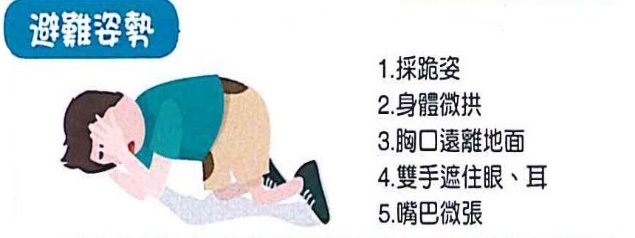 校園災害防救組織編組如附件一。防空疏散避難路線圖如附件二。防空疏散避難演練矩陣式腳本如附件三。本辦法陳請 校長核可後實施，修正亦同。臺北市內湖區康寧國民小學 校園災害防救組織編組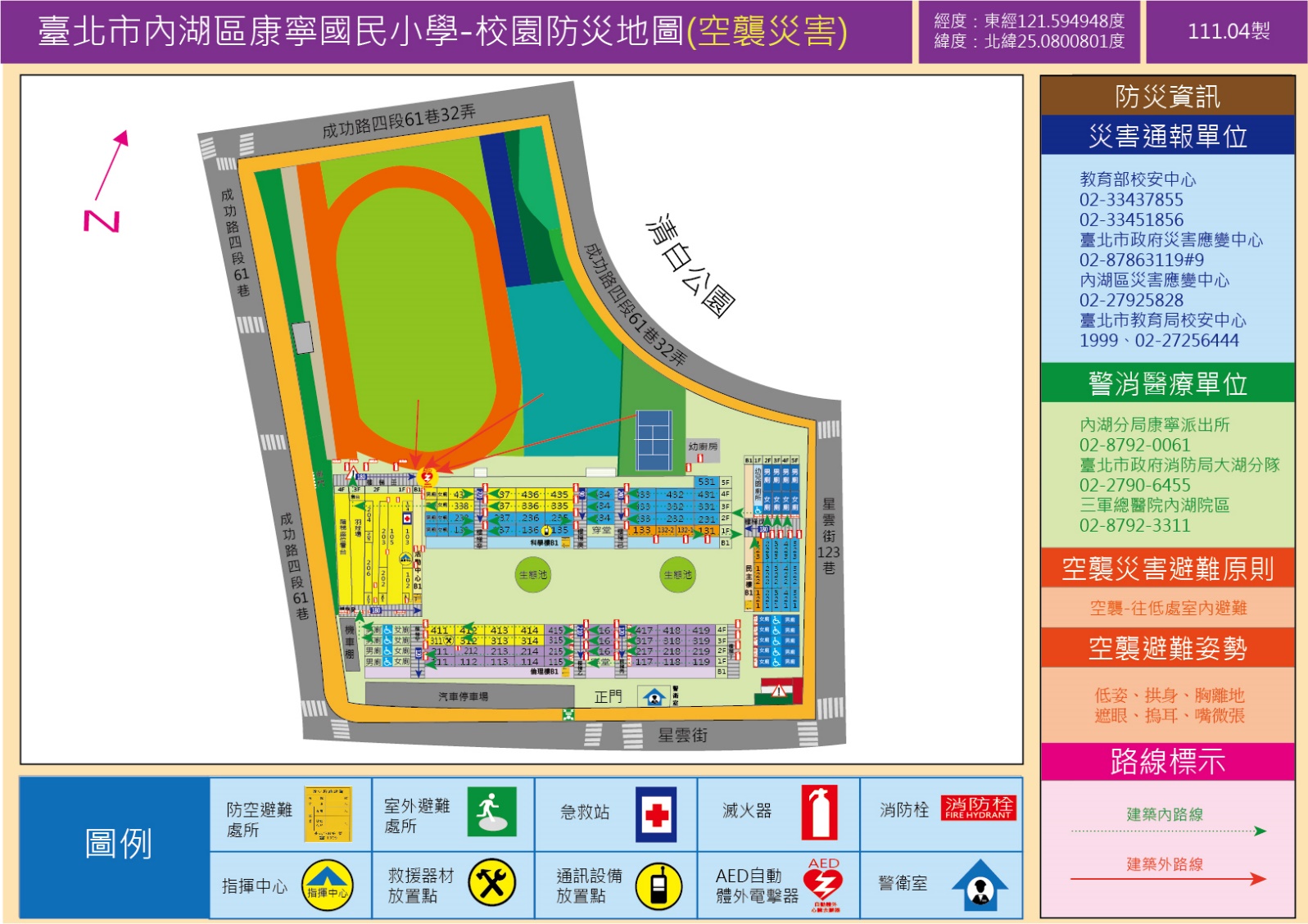 生教組長教務處輔導室校  長單位主管總務處幼兒園指揮中心指揮中心指揮中心裝  備任  務任  務安全帽、對講機、擴音器、手機自備B1階梯視聽教室成立緊急應變小組並辦理災害搶救工作。宣佈與解除警戒狀態。緊急應變之災因調查與分析。B1階梯視聽教室成立緊急應變小組並辦理災害搶救工作。宣佈與解除警戒狀態。緊急應變之災因調查與分析。職  務人 員 名 單人 員 名 單指揮官(校長)黃志成0912423500副指揮官(學務主任)陳俐俐0922721312搶救組搶救組搶救組裝  備任  務任  務安全帽、滅火器、哨子警察、消防及醫療等單位未抵達前，尋找各班回報失蹤與受傷的學童，進行搶救工作。建築物內部進行教職員工生之搶救及搜救。清除障礙物協助逃生。強制疏散不願避難之學校教職員生。災損清點紀錄與回報。臨時交辦事項。引導疏散後，前往指揮中心集合(B1階梯視聽教室)。警察、消防及醫療等單位未抵達前，尋找各班回報失蹤與受傷的學童，進行搶救工作。建築物內部進行教職員工生之搶救及搜救。清除障礙物協助逃生。強制疏散不願避難之學校教職員生。災損清點紀錄與回報。臨時交辦事項。引導疏散後，前往指揮中心集合(B1階梯視聽教室)。職  務人 員 名 單人 員 名 單組長(總務主任)陳建良0958605310(總務處)賴振弘、蔡南諒(二樓科辦)黃迪、錢家慧、陳玟伶、廖韋任、彭柔誨、鍾惠玲、林育如緊急救護組緊急救護組緊急救護組裝  備任  務任  務簡易醫藥箱、擔架、學生緊急聯絡清冊、電話、電腦人員開始疏散後，引導救護車提供醫療支援。救護組組員在各集結位置進行安撫和心理諮商輔導救護器材與醫療裝備搬運、架設。平時宣導急救常識，救護器材申請及保養工作。若有病患須後送，派員隨同前往醫院，並通知家長前往醫院處理。臨時交辦事項。引導疏散後，前往指揮中心集合(B1階梯視聽教室)。人員開始疏散後，引導救護車提供醫療支援。救護組組員在各集結位置進行安撫和心理諮商輔導救護器材與醫療裝備搬運、架設。平時宣導急救常識，救護器材申請及保養工作。若有病患須後送，派員隨同前往醫院，並通知家長前往醫院處理。臨時交辦事項。引導疏散後，前往指揮中心集合(B1階梯視聽教室)。職  務人 員 名 單人 員 名 單組長(輔導主任)侯淑嫣0953522757(校護)莊美惠、蔡蓓君(輔導室) 顏長利、陳韻如、王茹以、陳筠瑾避難引導組避難引導組避難引導組裝  備任  務任  務安全帽、哨子任課老師於空襲災害發生時，引導學生前往防空避難處所。若科任老師授課中，班級導師不在教室內，科任老師必須優先引導學生前往防空避難處所，再行回歸災害任務編組。於各重要動線、節點協助師生進行疏散作業，避免推擠發生危險。潛能中心老師協助身障、特殊需求學生避難疏散。引導疏散後，行政人員前往指揮中心集合(B1階梯視聽教室)，科任老師和潛能中心前往鄰近避難處所協助人員清查。任課老師於空襲災害發生時，引導學生前往防空避難處所。若科任老師授課中，班級導師不在教室內，科任老師必須優先引導學生前往防空避難處所，再行回歸災害任務編組。於各重要動線、節點協助師生進行疏散作業，避免推擠發生危險。潛能中心老師協助身障、特殊需求學生避難疏散。引導疏散後，行政人員前往指揮中心集合(B1階梯視聽教室)，科任老師和潛能中心前往鄰近避難處所協助人員清查。職  務人 員 名 單人 員 名 單組長(教務主任)黃永城0929126931(教務處)蕭玉媛、謝均平、江逸蓁/文化走廊平台(教務處)柯智仁、鄞麷樺/1F甲樓梯副組長(科任主任)王筱雯(潛能中心) 劉俊志、徐琪幸、郭育廷、邱盈菁、古汶平、丁楷倫/協助身障、特殊需求學生 (國小部全學年導師)(幼兒園各班級導師) (科學樓、民主樓科任) 孫嘉珍、姜曉玲、徐雪卿、江函儒、張芷菱、劉家誼、黃勻筠、劉平喆、李侑政、柯政宏/己樓梯、庚樓梯(倫理樓科任)魏婉貞、陳宏麟、王小玲、連雅綺/乙樓梯施佾彣/甲樓梯通報組通報組通報組裝  備任  務任  務安全帽、哨子、對講機、擴音器、手機自備疏散後，進行學生人數清查時，各班老師利用通報單向通報組彙整，最後由組長向指揮中心回報狀況。清查教職人員傷亡情況。人為災害發生時，聯絡地區消防救護及憲警單位，報告當前災因及現場處置情形。聯繫本市防災應變中心，回報校舍硬體災情和人員疏散情況。通報消防隊、派出所、醫療急救等單位，並請求支援。負責蒐集、評估、傳播和使用有關於災害、資源與情況發展的資訊。人員清查後，前往指揮中心集合(B1階梯視聽教室)。疏散後，進行學生人數清查時，各班老師利用通報單向通報組彙整，最後由組長向指揮中心回報狀況。清查教職人員傷亡情況。人為災害發生時，聯絡地區消防救護及憲警單位，報告當前災因及現場處置情形。聯繫本市防災應變中心，回報校舍硬體災情和人員疏散情況。通報消防隊、派出所、醫療急救等單位，並請求支援。負責蒐集、評估、傳播和使用有關於災害、資源與情況發展的資訊。人員清查後，前往指揮中心集合(B1階梯視聽教室)。職  務人 員 名 單人 員 名 單組長(生教組)葉錚融0912980068(衛生組)姚杏沛/清查B1科學樓 (訓育組)賴彥秀/清查B1活動中心(體育組)黃依婷/清查B1倫理樓副組長(人事主任)陳尚弦清查全校教職員工副組長(幼園主任)童婉華清查幼兒園安全防護組安全防護組安全防護組裝  備任  務任  務安全帽、警戒帶、哨子採購、儲備醫藥、生活物資、糧食及飲水。各項救災物資之登記、造冊、保管及分配。協助設置警戒標誌及交通管制。維護學校災區及避難所治安。留守一員在傳達室，以利民眾與家長詢問校內災情狀況。引導疏散後，前往指揮中心集合(B1階梯視聽教室)。採購、儲備醫藥、生活物資、糧食及飲水。各項救災物資之登記、造冊、保管及分配。協助設置警戒標誌及交通管制。維護學校災區及避難所治安。留守一員在傳達室，以利民眾與家長詢問校內災情狀況。引導疏散後，前往指揮中心集合(B1階梯視聽教室)。職  務人 員 名 單人 員 名 單組長(事務組)曾美嘉(校警) 李智銘、吳振興、林文雄(總務處)李秀娟、梁銘鈺、黃丞功副組長(會計室)林明義(校警) 李智銘、吳振興、林文雄(總務處)李秀娟、梁銘鈺、黃丞功附件3臺北市內湖區康寧國民小學 防空疏散避難演練矩陣式腳本  　　　更新日期：111.04.附件3臺北市內湖區康寧國民小學 防空疏散避難演練矩陣式腳本  　　　更新日期：111.04.附件3臺北市內湖區康寧國民小學 防空疏散避難演練矩陣式腳本  　　　更新日期：111.04.附件3臺北市內湖區康寧國民小學 防空疏散避難演練矩陣式腳本  　　　更新日期：111.04.附件3臺北市內湖區康寧國民小學 防空疏散避難演練矩陣式腳本  　　　更新日期：111.04.附件3臺北市內湖區康寧國民小學 防空疏散避難演練矩陣式腳本  　　　更新日期：111.04.附件3臺北市內湖區康寧國民小學 防空疏散避難演練矩陣式腳本  　　　更新日期：111.04.附件3臺北市內湖區康寧國民小學 防空疏散避難演練矩陣式腳本  　　　更新日期：111.04.附件3臺北市內湖區康寧國民小學 防空疏散避難演練矩陣式腳本  　　　更新日期：111.04.附件3臺北市內湖區康寧國民小學 防空疏散避難演練矩陣式腳本  　　　更新日期：111.04.附件3臺北市內湖區康寧國民小學 防空疏散避難演練矩陣式腳本  　　　更新日期：111.04.附件3臺北市內湖區康寧國民小學 防空疏散避難演練矩陣式腳本  　　　更新日期：111.04.附件3臺北市內湖區康寧國民小學 防空疏散避難演練矩陣式腳本  　　　更新日期：111.04.附件3臺北市內湖區康寧國民小學 防空疏散避難演練矩陣式腳本  　　　更新日期：111.04.附件3臺北市內湖區康寧國民小學 防空疏散避難演練矩陣式腳本  　　　更新日期：111.04.附件3臺北市內湖區康寧國民小學 防空疏散避難演練矩陣式腳本  　　　更新日期：111.04.附件3臺北市內湖區康寧國民小學 防空疏散避難演練矩陣式腳本  　　　更新日期：111.04.腳本設定思維事項發生時段發生時段■ 上課期間　□下課　□午休　□社團　□綜合（或集會）課程　□選修（跑班）課程　□上學或放學時段■ 上課期間　□下課　□午休　□社團　□綜合（或集會）課程　□選修（跑班）課程　□上學或放學時段■ 上課期間　□下課　□午休　□社團　□綜合（或集會）課程　□選修（跑班）課程　□上學或放學時段■ 上課期間　□下課　□午休　□社團　□綜合（或集會）課程　□選修（跑班）課程　□上學或放學時段■ 上課期間　□下課　□午休　□社團　□綜合（或集會）課程　□選修（跑班）課程　□上學或放學時段■ 上課期間　□下課　□午休　□社團　□綜合（或集會）課程　□選修（跑班）課程　□上學或放學時段■ 上課期間　□下課　□午休　□社團　□綜合（或集會）課程　□選修（跑班）課程　□上學或放學時段■ 上課期間　□下課　□午休　□社團　□綜合（或集會）課程　□選修（跑班）課程　□上學或放學時段■ 上課期間　□下課　□午休　□社團　□綜合（或集會）課程　□選修（跑班）課程　□上學或放學時段■ 上課期間　□下課　□午休　□社團　□綜合（或集會）課程　□選修（跑班）課程　□上學或放學時段■ 上課期間　□下課　□午休　□社團　□綜合（或集會）課程　□選修（跑班）課程　□上學或放學時段■ 上課期間　□下課　□午休　□社團　□綜合（或集會）課程　□選修（跑班）課程　□上學或放學時段■ 上課期間　□下課　□午休　□社團　□綜合（或集會）課程　□選修（跑班）課程　□上學或放學時段■ 上課期間　□下課　□午休　□社團　□綜合（或集會）課程　□選修（跑班）課程　□上學或放學時段腳本設定思維事項影響影響電力□有　■無通訊□有　■無電力□有　■無通訊□有　■無電力□有　■無通訊□有　■無電力□有　■無通訊□有　■無電力□有　■無通訊□有　■無電力□有　■無通訊□有　■無電力□有　■無通訊□有　■無電力□有　■無通訊□有　■無電力□有　■無通訊□有　■無電力□有　■無通訊□有　■無電力□有　■無通訊□有　■無電力□有　■無通訊□有　■無電力□有　■無通訊□有　■無電力□有　■無通訊□有　■無腳本設定思維事項應變啟動應變啟動■有電則採用全校廣播配合防空警報聲。■電力中斷採替代方式：哨音或手搖鈴。■有電則採用全校廣播配合防空警報聲。■電力中斷採替代方式：哨音或手搖鈴。■有電則採用全校廣播配合防空警報聲。■電力中斷採替代方式：哨音或手搖鈴。■有電則採用全校廣播配合防空警報聲。■電力中斷採替代方式：哨音或手搖鈴。■有電則採用全校廣播配合防空警報聲。■電力中斷採替代方式：哨音或手搖鈴。■有電則採用全校廣播配合防空警報聲。■電力中斷採替代方式：哨音或手搖鈴。■有電則採用全校廣播配合防空警報聲。■電力中斷採替代方式：哨音或手搖鈴。■有電則採用全校廣播配合防空警報聲。■電力中斷採替代方式：哨音或手搖鈴。■有電則採用全校廣播配合防空警報聲。■電力中斷採替代方式：哨音或手搖鈴。■有電則採用全校廣播配合防空警報聲。■電力中斷採替代方式：哨音或手搖鈴。■有電則採用全校廣播配合防空警報聲。■電力中斷採替代方式：哨音或手搖鈴。■有電則採用全校廣播配合防空警報聲。■電力中斷採替代方式：哨音或手搖鈴。■有電則採用全校廣播配合防空警報聲。■電力中斷採替代方式：哨音或手搖鈴。■有電則採用全校廣播配合防空警報聲。■電力中斷採替代方式：哨音或手搖鈴。腳本設定思維事項複合災害複合災害□ 建物結構受損（位置、嚴重程度）：□人員受傷（地點、人數、受傷情形）： □火災（地點、火勢大小）：□實驗室毒化災（位置、嚴重程度、有無人員受傷）：□坡地災害、土石流（方位、嚴重程度）：□其它：　　　　　　　　。※災害設定得視行政（緊急應變編組）、老師、學生需模擬學習或須加強部分，採階段式訓練逐慚精熟，以增進應變能力。□ 建物結構受損（位置、嚴重程度）：□人員受傷（地點、人數、受傷情形）： □火災（地點、火勢大小）：□實驗室毒化災（位置、嚴重程度、有無人員受傷）：□坡地災害、土石流（方位、嚴重程度）：□其它：　　　　　　　　。※災害設定得視行政（緊急應變編組）、老師、學生需模擬學習或須加強部分，採階段式訓練逐慚精熟，以增進應變能力。□ 建物結構受損（位置、嚴重程度）：□人員受傷（地點、人數、受傷情形）： □火災（地點、火勢大小）：□實驗室毒化災（位置、嚴重程度、有無人員受傷）：□坡地災害、土石流（方位、嚴重程度）：□其它：　　　　　　　　。※災害設定得視行政（緊急應變編組）、老師、學生需模擬學習或須加強部分，採階段式訓練逐慚精熟，以增進應變能力。□ 建物結構受損（位置、嚴重程度）：□人員受傷（地點、人數、受傷情形）： □火災（地點、火勢大小）：□實驗室毒化災（位置、嚴重程度、有無人員受傷）：□坡地災害、土石流（方位、嚴重程度）：□其它：　　　　　　　　。※災害設定得視行政（緊急應變編組）、老師、學生需模擬學習或須加強部分，採階段式訓練逐慚精熟，以增進應變能力。□ 建物結構受損（位置、嚴重程度）：□人員受傷（地點、人數、受傷情形）： □火災（地點、火勢大小）：□實驗室毒化災（位置、嚴重程度、有無人員受傷）：□坡地災害、土石流（方位、嚴重程度）：□其它：　　　　　　　　。※災害設定得視行政（緊急應變編組）、老師、學生需模擬學習或須加強部分，採階段式訓練逐慚精熟，以增進應變能力。□ 建物結構受損（位置、嚴重程度）：□人員受傷（地點、人數、受傷情形）： □火災（地點、火勢大小）：□實驗室毒化災（位置、嚴重程度、有無人員受傷）：□坡地災害、土石流（方位、嚴重程度）：□其它：　　　　　　　　。※災害設定得視行政（緊急應變編組）、老師、學生需模擬學習或須加強部分，採階段式訓練逐慚精熟，以增進應變能力。□ 建物結構受損（位置、嚴重程度）：□人員受傷（地點、人數、受傷情形）： □火災（地點、火勢大小）：□實驗室毒化災（位置、嚴重程度、有無人員受傷）：□坡地災害、土石流（方位、嚴重程度）：□其它：　　　　　　　　。※災害設定得視行政（緊急應變編組）、老師、學生需模擬學習或須加強部分，採階段式訓練逐慚精熟，以增進應變能力。□ 建物結構受損（位置、嚴重程度）：□人員受傷（地點、人數、受傷情形）： □火災（地點、火勢大小）：□實驗室毒化災（位置、嚴重程度、有無人員受傷）：□坡地災害、土石流（方位、嚴重程度）：□其它：　　　　　　　　。※災害設定得視行政（緊急應變編組）、老師、學生需模擬學習或須加強部分，採階段式訓練逐慚精熟，以增進應變能力。□ 建物結構受損（位置、嚴重程度）：□人員受傷（地點、人數、受傷情形）： □火災（地點、火勢大小）：□實驗室毒化災（位置、嚴重程度、有無人員受傷）：□坡地災害、土石流（方位、嚴重程度）：□其它：　　　　　　　　。※災害設定得視行政（緊急應變編組）、老師、學生需模擬學習或須加強部分，採階段式訓練逐慚精熟，以增進應變能力。□ 建物結構受損（位置、嚴重程度）：□人員受傷（地點、人數、受傷情形）： □火災（地點、火勢大小）：□實驗室毒化災（位置、嚴重程度、有無人員受傷）：□坡地災害、土石流（方位、嚴重程度）：□其它：　　　　　　　　。※災害設定得視行政（緊急應變編組）、老師、學生需模擬學習或須加強部分，採階段式訓練逐慚精熟，以增進應變能力。□ 建物結構受損（位置、嚴重程度）：□人員受傷（地點、人數、受傷情形）： □火災（地點、火勢大小）：□實驗室毒化災（位置、嚴重程度、有無人員受傷）：□坡地災害、土石流（方位、嚴重程度）：□其它：　　　　　　　　。※災害設定得視行政（緊急應變編組）、老師、學生需模擬學習或須加強部分，採階段式訓練逐慚精熟，以增進應變能力。□ 建物結構受損（位置、嚴重程度）：□人員受傷（地點、人數、受傷情形）： □火災（地點、火勢大小）：□實驗室毒化災（位置、嚴重程度、有無人員受傷）：□坡地災害、土石流（方位、嚴重程度）：□其它：　　　　　　　　。※災害設定得視行政（緊急應變編組）、老師、學生需模擬學習或須加強部分，採階段式訓練逐慚精熟，以增進應變能力。□ 建物結構受損（位置、嚴重程度）：□人員受傷（地點、人數、受傷情形）： □火災（地點、火勢大小）：□實驗室毒化災（位置、嚴重程度、有無人員受傷）：□坡地災害、土石流（方位、嚴重程度）：□其它：　　　　　　　　。※災害設定得視行政（緊急應變編組）、老師、學生需模擬學習或須加強部分，採階段式訓練逐慚精熟，以增進應變能力。□ 建物結構受損（位置、嚴重程度）：□人員受傷（地點、人數、受傷情形）： □火災（地點、火勢大小）：□實驗室毒化災（位置、嚴重程度、有無人員受傷）：□坡地災害、土石流（方位、嚴重程度）：□其它：　　　　　　　　。※災害設定得視行政（緊急應變編組）、老師、學生需模擬學習或須加強部分，採階段式訓練逐慚精熟，以增進應變能力。腳本設定思維事項外部支援外部支援□消防　□警政　□衛生（醫院、診所）　□社政（含鄰里、區公所）　□大眾運輸　□電力公司　■無□消防　□警政　□衛生（醫院、診所）　□社政（含鄰里、區公所）　□大眾運輸　□電力公司　■無□消防　□警政　□衛生（醫院、診所）　□社政（含鄰里、區公所）　□大眾運輸　□電力公司　■無□消防　□警政　□衛生（醫院、診所）　□社政（含鄰里、區公所）　□大眾運輸　□電力公司　■無□消防　□警政　□衛生（醫院、診所）　□社政（含鄰里、區公所）　□大眾運輸　□電力公司　■無□消防　□警政　□衛生（醫院、診所）　□社政（含鄰里、區公所）　□大眾運輸　□電力公司　■無□消防　□警政　□衛生（醫院、診所）　□社政（含鄰里、區公所）　□大眾運輸　□電力公司　■無□消防　□警政　□衛生（醫院、診所）　□社政（含鄰里、區公所）　□大眾運輸　□電力公司　■無□消防　□警政　□衛生（醫院、診所）　□社政（含鄰里、區公所）　□大眾運輸　□電力公司　■無□消防　□警政　□衛生（醫院、診所）　□社政（含鄰里、區公所）　□大眾運輸　□電力公司　■無□消防　□警政　□衛生（醫院、診所）　□社政（含鄰里、區公所）　□大眾運輸　□電力公司　■無□消防　□警政　□衛生（醫院、診所）　□社政（含鄰里、區公所）　□大眾運輸　□電力公司　■無□消防　□警政　□衛生（醫院、診所）　□社政（含鄰里、區公所）　□大眾運輸　□電力公司　■無□消防　□警政　□衛生（醫院、診所）　□社政（含鄰里、區公所）　□大眾運輸　□電力公司　■無腳本設定思維事項雨天備案雨天備案■維持全規模演練□變更疏散集合地點進行全程模擬□行政採部分動員（緊急應變編組）□學生採部分動員（學生僅動員學生幹部，或所有學生僅做趴下、掩護、穩住，不實施疏散）□老師採部分動員（指定之專科老師或導師進行演練）□其它：　　　　　　　　。■維持全規模演練□變更疏散集合地點進行全程模擬□行政採部分動員（緊急應變編組）□學生採部分動員（學生僅動員學生幹部，或所有學生僅做趴下、掩護、穩住，不實施疏散）□老師採部分動員（指定之專科老師或導師進行演練）□其它：　　　　　　　　。■維持全規模演練□變更疏散集合地點進行全程模擬□行政採部分動員（緊急應變編組）□學生採部分動員（學生僅動員學生幹部，或所有學生僅做趴下、掩護、穩住，不實施疏散）□老師採部分動員（指定之專科老師或導師進行演練）□其它：　　　　　　　　。■維持全規模演練□變更疏散集合地點進行全程模擬□行政採部分動員（緊急應變編組）□學生採部分動員（學生僅動員學生幹部，或所有學生僅做趴下、掩護、穩住，不實施疏散）□老師採部分動員（指定之專科老師或導師進行演練）□其它：　　　　　　　　。■維持全規模演練□變更疏散集合地點進行全程模擬□行政採部分動員（緊急應變編組）□學生採部分動員（學生僅動員學生幹部，或所有學生僅做趴下、掩護、穩住，不實施疏散）□老師採部分動員（指定之專科老師或導師進行演練）□其它：　　　　　　　　。■維持全規模演練□變更疏散集合地點進行全程模擬□行政採部分動員（緊急應變編組）□學生採部分動員（學生僅動員學生幹部，或所有學生僅做趴下、掩護、穩住，不實施疏散）□老師採部分動員（指定之專科老師或導師進行演練）□其它：　　　　　　　　。■維持全規模演練□變更疏散集合地點進行全程模擬□行政採部分動員（緊急應變編組）□學生採部分動員（學生僅動員學生幹部，或所有學生僅做趴下、掩護、穩住，不實施疏散）□老師採部分動員（指定之專科老師或導師進行演練）□其它：　　　　　　　　。■維持全規模演練□變更疏散集合地點進行全程模擬□行政採部分動員（緊急應變編組）□學生採部分動員（學生僅動員學生幹部，或所有學生僅做趴下、掩護、穩住，不實施疏散）□老師採部分動員（指定之專科老師或導師進行演練）□其它：　　　　　　　　。■維持全規模演練□變更疏散集合地點進行全程模擬□行政採部分動員（緊急應變編組）□學生採部分動員（學生僅動員學生幹部，或所有學生僅做趴下、掩護、穩住，不實施疏散）□老師採部分動員（指定之專科老師或導師進行演練）□其它：　　　　　　　　。■維持全規模演練□變更疏散集合地點進行全程模擬□行政採部分動員（緊急應變編組）□學生採部分動員（學生僅動員學生幹部，或所有學生僅做趴下、掩護、穩住，不實施疏散）□老師採部分動員（指定之專科老師或導師進行演練）□其它：　　　　　　　　。■維持全規模演練□變更疏散集合地點進行全程模擬□行政採部分動員（緊急應變編組）□學生採部分動員（學生僅動員學生幹部，或所有學生僅做趴下、掩護、穩住，不實施疏散）□老師採部分動員（指定之專科老師或導師進行演練）□其它：　　　　　　　　。■維持全規模演練□變更疏散集合地點進行全程模擬□行政採部分動員（緊急應變編組）□學生採部分動員（學生僅動員學生幹部，或所有學生僅做趴下、掩護、穩住，不實施疏散）□老師採部分動員（指定之專科老師或導師進行演練）□其它：　　　　　　　　。■維持全規模演練□變更疏散集合地點進行全程模擬□行政採部分動員（緊急應變編組）□學生採部分動員（學生僅動員學生幹部，或所有學生僅做趴下、掩護、穩住，不實施疏散）□老師採部分動員（指定之專科老師或導師進行演練）□其它：　　　　　　　　。■維持全規模演練□變更疏散集合地點進行全程模擬□行政採部分動員（緊急應變編組）□學生採部分動員（學生僅動員學生幹部，或所有學生僅做趴下、掩護、穩住，不實施疏散）□老師採部分動員（指定之專科老師或導師進行演練）□其它：　　　　　　　　。想定　111　年　6　月　17　日　14　時　00　分（　　　　　　　　　　）時段，臺北市即將發生空襲（恐造成□電力、■通訊中斷，□產生         　　　　複合性災害），警報聲響當下，學校進行防空疏散避難。　111　年　6　月　17　日　14　時　00　分（　　　　　　　　　　）時段，臺北市即將發生空襲（恐造成□電力、■通訊中斷，□產生         　　　　複合性災害），警報聲響當下，學校進行防空疏散避難。　111　年　6　月　17　日　14　時　00　分（　　　　　　　　　　）時段，臺北市即將發生空襲（恐造成□電力、■通訊中斷，□產生         　　　　複合性災害），警報聲響當下，學校進行防空疏散避難。　111　年　6　月　17　日　14　時　00　分（　　　　　　　　　　）時段，臺北市即將發生空襲（恐造成□電力、■通訊中斷，□產生         　　　　複合性災害），警報聲響當下，學校進行防空疏散避難。　111　年　6　月　17　日　14　時　00　分（　　　　　　　　　　）時段，臺北市即將發生空襲（恐造成□電力、■通訊中斷，□產生         　　　　複合性災害），警報聲響當下，學校進行防空疏散避難。　111　年　6　月　17　日　14　時　00　分（　　　　　　　　　　）時段，臺北市即將發生空襲（恐造成□電力、■通訊中斷，□產生         　　　　複合性災害），警報聲響當下，學校進行防空疏散避難。　111　年　6　月　17　日　14　時　00　分（　　　　　　　　　　）時段，臺北市即將發生空襲（恐造成□電力、■通訊中斷，□產生         　　　　複合性災害），警報聲響當下，學校進行防空疏散避難。　111　年　6　月　17　日　14　時　00　分（　　　　　　　　　　）時段，臺北市即將發生空襲（恐造成□電力、■通訊中斷，□產生         　　　　複合性災害），警報聲響當下，學校進行防空疏散避難。　111　年　6　月　17　日　14　時　00　分（　　　　　　　　　　）時段，臺北市即將發生空襲（恐造成□電力、■通訊中斷，□產生         　　　　複合性災害），警報聲響當下，學校進行防空疏散避難。　111　年　6　月　17　日　14　時　00　分（　　　　　　　　　　）時段，臺北市即將發生空襲（恐造成□電力、■通訊中斷，□產生         　　　　複合性災害），警報聲響當下，學校進行防空疏散避難。　111　年　6　月　17　日　14　時　00　分（　　　　　　　　　　）時段，臺北市即將發生空襲（恐造成□電力、■通訊中斷，□產生         　　　　複合性災害），警報聲響當下，學校進行防空疏散避難。　111　年　6　月　17　日　14　時　00　分（　　　　　　　　　　）時段，臺北市即將發生空襲（恐造成□電力、■通訊中斷，□產生         　　　　複合性災害），警報聲響當下，學校進行防空疏散避難。　111　年　6　月　17　日　14　時　00　分（　　　　　　　　　　）時段，臺北市即將發生空襲（恐造成□電力、■通訊中斷，□產生         　　　　複合性災害），警報聲響當下，學校進行防空疏散避難。　111　年　6　月　17　日　14　時　00　分（　　　　　　　　　　）時段，臺北市即將發生空襲（恐造成□電力、■通訊中斷，□產生         　　　　複合性災害），警報聲響當下，學校進行防空疏散避難。　111　年　6　月　17　日　14　時　00　分（　　　　　　　　　　）時段，臺北市即將發生空襲（恐造成□電力、■通訊中斷，□產生         　　　　複合性災害），警報聲響當下，學校進行防空疏散避難。　111　年　6　月　17　日　14　時　00　分（　　　　　　　　　　）時段，臺北市即將發生空襲（恐造成□電力、■通訊中斷，□產生         　　　　複合性災害），警報聲響當下，學校進行防空疏散避難。演練進程時間情境設想(狀況設定)情境設想(狀況設定)指揮官發言人通報組避難引導組搶救組搶救組安全防護組安全防護組緊急救護組緊急救護組老師老師學生學生演練進程時間情境設想(狀況設定)情境設想(狀況設定)指揮官發言人組長：葉錚融組員5人組長：黃永城組員27人組長：陳建良組員9人組長：陳建良組員9人組長：曾美嘉組員7人組長：曾美嘉組員7人組長：侯淑嫣組員6人組長：侯淑嫣組員6人導師和科任導師和科任以班為主體以班為主體以下文字劃粗底線者，為應變小組口語報告內容，可用無線電架接廣播讓全校師生感知情境與操作，增強臨場、視聽學習與經驗判斷。以下文字劃粗底線者，為應變小組口語報告內容，可用無線電架接廣播讓全校師生感知情境與操作，增強臨場、視聽學習與經驗判斷。以下文字劃粗底線者，為應變小組口語報告內容，可用無線電架接廣播讓全校師生感知情境與操作，增強臨場、視聽學習與經驗判斷。以下文字劃粗底線者，為應變小組口語報告內容，可用無線電架接廣播讓全校師生感知情境與操作，增強臨場、視聽學習與經驗判斷。以下文字劃粗底線者，為應變小組口語報告內容，可用無線電架接廣播讓全校師生感知情境與操作，增強臨場、視聽學習與經驗判斷。以下文字劃粗底線者，為應變小組口語報告內容，可用無線電架接廣播讓全校師生感知情境與操作，增強臨場、視聽學習與經驗判斷。以下文字劃粗底線者，為應變小組口語報告內容，可用無線電架接廣播讓全校師生感知情境與操作，增強臨場、視聽學習與經驗判斷。以下文字劃粗底線者，為應變小組口語報告內容，可用無線電架接廣播讓全校師生感知情境與操作，增強臨場、視聽學習與經驗判斷。以下文字劃粗底線者，為應變小組口語報告內容，可用無線電架接廣播讓全校師生感知情境與操作，增強臨場、視聽學習與經驗判斷。以下文字劃粗底線者，為應變小組口語報告內容，可用無線電架接廣播讓全校師生感知情境與操作，增強臨場、視聽學習與經驗判斷。以下文字劃粗底線者，為應變小組口語報告內容，可用無線電架接廣播讓全校師生感知情境與操作，增強臨場、視聽學習與經驗判斷。以下文字劃粗底線者，為應變小組口語報告內容，可用無線電架接廣播讓全校師生感知情境與操作，增強臨場、視聽學習與經驗判斷。以下文字劃粗底線者，為應變小組口語報告內容，可用無線電架接廣播讓全校師生感知情境與操作，增強臨場、視聽學習與經驗判斷。以下文字劃粗底線者，為應變小組口語報告內容，可用無線電架接廣播讓全校師生感知情境與操作，增強臨場、視聽學習與經驗判斷。以下文字劃粗底線者，為應變小組口語報告內容，可用無線電架接廣播讓全校師生感知情境與操作，增強臨場、視聽學習與經驗判斷。以下文字劃粗底線者，為應變小組口語報告內容，可用無線電架接廣播讓全校師生感知情境與操作，增強臨場、視聽學習與經驗判斷。以下文字劃粗底線者，為應變小組口語報告內容，可用無線電架接廣播讓全校師生感知情境與操作，增強臨場、視聽學習與經驗判斷。一、災害發生、察覺，疏散避難及應變啟動111年6月17日14時00分空襲警報發布，空襲即將來臨，所有人進入防空避難處所。空襲警報發布，空襲即將來臨，所有人進入防空避難處所。1.請發布輔助警報聲(廣波及哨聲)，要求全校所有人員依防空疏散演練路線以不推、不跑、不語方式往防空避難處所指定位置移動。2.穿戴防災頭盔、背心或臂章，前往應變指揮中心集合。1.通報組所有人員穿戴防災頭盔、背心或臂章，攜行防災裝備依防空疏散演練路線以不推、不跑、不語方式往防空避難處所指定位置移動。2.攜帶校安暨外部支援單位聯絡電話3.持續掌握、評估及回報災害資訊。1.避難引導組所有人員穿戴防災頭盔、背心或臂章，攜行防災裝備，就分配之避難引導位置與節點，引導師生疏散2.配合人員疏散逐步轉進指揮中心並清查人數。1.避難引導組所有人員穿戴防災頭盔、背心或臂章，攜行防災裝備，就分配之避難引導位置與節點，引導師生疏散2.配合人員疏散逐步轉進指揮中心並清查人數。1.搶救組所有人員穿戴防災頭盔、背心或臂章依防空疏散演練路線以不推、不跑、不語方式往防空避難處所指定位置移動。2.疏散過程適時留意校園危害情形，掌握搜救資訊。1.搶救組所有人員穿戴防災頭盔、背心或臂章依防空疏散演練路線以不推、不跑、不語方式往防空避難處所指定位置移動。2.疏散過程適時留意校園危害情形，掌握搜救資訊。1.安全防護組所有人員穿戴防災頭盔、背心或臂章，攜行防災裝備依防空疏散演練路線以不推、不跑、不語方式往防空避難處所指定位置移動。2.初步瞭解電力或重要機電設備狀況，有無停、跳電，採簡要避險措施。1.安全防護組所有人員穿戴防災頭盔、背心或臂章，攜行防災裝備依防空疏散演練路線以不推、不跑、不語方式往防空避難處所指定位置移動。2.初步瞭解電力或重要機電設備狀況，有無停、跳電，採簡要避險措施。1.緊急救護組所有人員穿戴防災頭盔、背心或臂章，攜行緊急救護器材依防空疏散演練路線以不推、不跑、不語方式往防空避難處所指定位置移動設置緊急救護站。2.需攜帶特殊病例個案清冊、緊急連絡人清冊。1.緊急救護組所有人員穿戴防災頭盔、背心或臂章，攜行緊急救護器材依防空疏散演練路線以不推、不跑、不語方式往防空避難處所指定位置移動設置緊急救護站。2.需攜帶特殊病例個案清冊、緊急連絡人清冊。1.穿戴防災頭盔、背心或臂章。2.引導班上學生或刻正授課班級依防空疏散演練路線以不推、不跑、不語方式往防空避難處所指定位置移動。3.注意學生驚慌及有無受傷情形，將學生帶往避難集合位置點名。1.穿戴防災頭盔、背心或臂章。2.引導班上學生或刻正授課班級依防空疏散演練路線以不推、不跑、不語方式往防空避難處所指定位置移動。3.注意學生驚慌及有無受傷情形，將學生帶往避難集合位置點名。1.依防空疏散演練路線以不推、不跑、不語方式往防空避難處所指定位置移動。2.配合老師及幹部指引前往避難位置集合。3若有同學受傷、受困需告知老師。視能力所及採取互助作為。4.依事前互助編組，協助行動不便同學移動。一、災害發生、察覺，疏散避難及應變啟動111年6月17日14時00分空襲警報發布，空襲即將來臨，所有人進入防空避難處所。空襲警報發布，空襲即將來臨，所有人進入防空避難處所。判斷原則：引導組就位引導全校人員以不推、不跑、不語方式依學校規劃路線移動。由副指揮官或指定之專責處、室，對全校實施廣播（通常以建置全校廣播系統之處、室為主，並律定代理人熟悉系統操作）：現在空襲警報發布，請大家不要慌張，安靜的向地下室防空避難處所集合點名，全程遵守「不推、不跑、不語」。離開班級請攜帶個人手機及貴重物品，若有人員受傷或受困，請向應變編組人員報告。判斷原則：引導組就位引導全校人員以不推、不跑、不語方式依學校規劃路線移動。由副指揮官或指定之專責處、室，對全校實施廣播（通常以建置全校廣播系統之處、室為主，並律定代理人熟悉系統操作）：現在空襲警報發布，請大家不要慌張，安靜的向地下室防空避難處所集合點名，全程遵守「不推、不跑、不語」。離開班級請攜帶個人手機及貴重物品，若有人員受傷或受困，請向應變編組人員報告。判斷原則：引導組就位引導全校人員以不推、不跑、不語方式依學校規劃路線移動。由副指揮官或指定之專責處、室，對全校實施廣播（通常以建置全校廣播系統之處、室為主，並律定代理人熟悉系統操作）：現在空襲警報發布，請大家不要慌張，安靜的向地下室防空避難處所集合點名，全程遵守「不推、不跑、不語」。離開班級請攜帶個人手機及貴重物品，若有人員受傷或受困，請向應變編組人員報告。判斷原則：引導組就位引導全校人員以不推、不跑、不語方式依學校規劃路線移動。由副指揮官或指定之專責處、室，對全校實施廣播（通常以建置全校廣播系統之處、室為主，並律定代理人熟悉系統操作）：現在空襲警報發布，請大家不要慌張，安靜的向地下室防空避難處所集合點名，全程遵守「不推、不跑、不語」。離開班級請攜帶個人手機及貴重物品，若有人員受傷或受困，請向應變編組人員報告。判斷原則：引導組就位引導全校人員以不推、不跑、不語方式依學校規劃路線移動。由副指揮官或指定之專責處、室，對全校實施廣播（通常以建置全校廣播系統之處、室為主，並律定代理人熟悉系統操作）：現在空襲警報發布，請大家不要慌張，安靜的向地下室防空避難處所集合點名，全程遵守「不推、不跑、不語」。離開班級請攜帶個人手機及貴重物品，若有人員受傷或受困，請向應變編組人員報告。判斷原則：引導組就位引導全校人員以不推、不跑、不語方式依學校規劃路線移動。由副指揮官或指定之專責處、室，對全校實施廣播（通常以建置全校廣播系統之處、室為主，並律定代理人熟悉系統操作）：現在空襲警報發布，請大家不要慌張，安靜的向地下室防空避難處所集合點名，全程遵守「不推、不跑、不語」。離開班級請攜帶個人手機及貴重物品，若有人員受傷或受困，請向應變編組人員報告。判斷原則：引導組就位引導全校人員以不推、不跑、不語方式依學校規劃路線移動。由副指揮官或指定之專責處、室，對全校實施廣播（通常以建置全校廣播系統之處、室為主，並律定代理人熟悉系統操作）：現在空襲警報發布，請大家不要慌張，安靜的向地下室防空避難處所集合點名，全程遵守「不推、不跑、不語」。離開班級請攜帶個人手機及貴重物品，若有人員受傷或受困，請向應變編組人員報告。判斷原則：引導組就位引導全校人員以不推、不跑、不語方式依學校規劃路線移動。由副指揮官或指定之專責處、室，對全校實施廣播（通常以建置全校廣播系統之處、室為主，並律定代理人熟悉系統操作）：現在空襲警報發布，請大家不要慌張，安靜的向地下室防空避難處所集合點名，全程遵守「不推、不跑、不語」。離開班級請攜帶個人手機及貴重物品，若有人員受傷或受困，請向應變編組人員報告。判斷原則：引導組就位引導全校人員以不推、不跑、不語方式依學校規劃路線移動。由副指揮官或指定之專責處、室，對全校實施廣播（通常以建置全校廣播系統之處、室為主，並律定代理人熟悉系統操作）：現在空襲警報發布，請大家不要慌張，安靜的向地下室防空避難處所集合點名，全程遵守「不推、不跑、不語」。離開班級請攜帶個人手機及貴重物品，若有人員受傷或受困，請向應變編組人員報告。判斷原則：引導組就位引導全校人員以不推、不跑、不語方式依學校規劃路線移動。由副指揮官或指定之專責處、室，對全校實施廣播（通常以建置全校廣播系統之處、室為主，並律定代理人熟悉系統操作）：現在空襲警報發布，請大家不要慌張，安靜的向地下室防空避難處所集合點名，全程遵守「不推、不跑、不語」。離開班級請攜帶個人手機及貴重物品，若有人員受傷或受困，請向應變編組人員報告。判斷原則：引導組就位引導全校人員以不推、不跑、不語方式依學校規劃路線移動。由副指揮官或指定之專責處、室，對全校實施廣播（通常以建置全校廣播系統之處、室為主，並律定代理人熟悉系統操作）：現在空襲警報發布，請大家不要慌張，安靜的向地下室防空避難處所集合點名，全程遵守「不推、不跑、不語」。離開班級請攜帶個人手機及貴重物品，若有人員受傷或受困，請向應變編組人員報告。判斷原則：引導組就位引導全校人員以不推、不跑、不語方式依學校規劃路線移動。由副指揮官或指定之專責處、室，對全校實施廣播（通常以建置全校廣播系統之處、室為主，並律定代理人熟悉系統操作）：現在空襲警報發布，請大家不要慌張，安靜的向地下室防空避難處所集合點名，全程遵守「不推、不跑、不語」。離開班級請攜帶個人手機及貴重物品，若有人員受傷或受困，請向應變編組人員報告。判斷原則：引導組就位引導全校人員以不推、不跑、不語方式依學校規劃路線移動。由副指揮官或指定之專責處、室，對全校實施廣播（通常以建置全校廣播系統之處、室為主，並律定代理人熟悉系統操作）：現在空襲警報發布，請大家不要慌張，安靜的向地下室防空避難處所集合點名，全程遵守「不推、不跑、不語」。離開班級請攜帶個人手機及貴重物品，若有人員受傷或受困，請向應變編組人員報告。演練進程時間情境設想(狀況設定)情境設想(狀況設定)指揮官通報組避難引導組避難引導組搶救組搶救組安全防護組安全防護組緊急救護組老師老師老師學生二、清查回報111年6月17日14時07分人員安全清查人員安全清查指揮官：盡速完成全校人員清查，並掌握有無受傷、受困或失蹤等情。持續掌握蒐整安全狀況並提供指揮官參考。組長：將全校人員清點結果向校安中心進行初報。（演習時採模擬回報）避難引導組指示各班級盡速向指揮中心實施人員清查及安全回報。組長：人員清查回報，全校師生應到300人，實到300人，全數到齊。避難引導組指示各班級盡速向指揮中心實施人員清查及安全回報。組長：人員清查回報，全校師生應到300人，實到300人，全數到齊。組長：搶救組即循疏散動線回溯尋找及搜救（班級回報事故區域或教室位置）。依事故原因如受傷、受困情形，攜帶相關搜救器材，或偕同緊急救護組提供長背板、單架或輪椅。組長：搶救組即循疏散動線回溯尋找及搜救（班級回報事故區域或教室位置）。依事故原因如受傷、受困情形，攜帶相關搜救器材，或偕同緊急救護組提供長背板、單架或輪椅。組長：安全防護組已編成3小隊至各防空避難處所處入口實施人員進出管制。組長：安全防護組已編成3小隊至各防空避難處所處入口實施人員進出管制。組長：緊急救護組綿密掌握所聽取傷患資訊，盡速進行傷檢、包紥及後送評估。1.導師對學生進行安撫，並掌握相關傷勢或安全情形。2.視手機基地台及網路通訊情形，適時透過相關社群或公開平台，促家長知悉學生在校平安，減少家長憂慮恐慌。1.導師對學生進行安撫，並掌握相關傷勢或安全情形。2.視手機基地台及網路通訊情形，適時透過相關社群或公開平台，促家長知悉學生在校平安，減少家長憂慮恐慌。1.導師對學生進行安撫，並掌握相關傷勢或安全情形。2.視手機基地台及網路通訊情形，適時透過相關社群或公開平台，促家長知悉學生在校平安，減少家長憂慮恐慌。